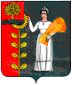 СОВЕТ ДЕПУТАТОВ                                                                                                                СЕЛЬСКОГО ПОСЕЛЕНИЯ  ДУРОВСКИЙ СЕЛЬСОВЕТДобринского муниципального района Липецкой области9-сессия VI созываР Е Ш Е Н И Е30.03.2021                                   с.Дурово                                         № 42-рсОтчет  участкового уполномоченного ОМВД по Добринскому району о состоянии борьбе с преступностью на территории сельского поселения Дуровский сельсовет за 2020 годЗаслушав и обсудив отчет о работе участкового уполномоченного полиции отдела МВД России по Добринскому району, обслуживающего  сельское поселение Дуровский сельсовет Хромченкова В.А. за 2020 год, руководствуясь ст. 35 Федерального закона от 06 октября 2003 №131-ФЗ «Об общих принципах организации местного самоуправления в Российской Федерации и Уставом сельского поселения Дуровский сельсовет, Совет депутатов  сельского поселения  Дуровский сельсовет РЕШИЛ:1. Работу  участкового полиции ОМВД России по Добринскому  району Хромченкова В.А. по охране общественного порядка и борьбе с преступностью по итогам работы за 12 месяцев 2020 года на территории сельского поселения Дуровский сельсовет   считать удовлетворительной.2.Рекомендовать: - участковому уполномоченному полиции ОМВД России по Добринскому району (Хромченкову В.А.) продолжить проведение специализированных профилактических мероприятий, направленных на выявление, предупреждение и пресечение правонарушений и преступлений.3. Решение вступает в силу со дня его подписания.Председатель Совета депутатов                                                                                                                        сельского поселения Дуровский сельсовет                           М.В. АлександроваПриложение                                                                                                                                                    к решению Совета депутатов                                                                                                   сельского поселения Дуровский сельсовет                                                                                             от 30.03.2021г №42-рсОтчет Участкового уполномоченного полиции капитана полиции Хромченкова В.А. о проделанной работе по охране общественного порядка и борьбе с преступностью по итогам работы за 12 месяцев 2020 года на территории сельского поселения Дуровский сельсовет.За 12 месяцев 2020 года совместно с органами местного самоуправления, общественными формированиями, руководителями хозяйств, ведомств, гражданами осуществлен комплекс мер по дальнейшему усилению борьбы с преступностью  и другими правонарушениями. 	В отчетном периоде на постоянной основе осуществлялись профилактические обходы жилой зоны с целью осуществления профилактики совершения преступлений и административных правонарушений.	За отчетный период проведено 100 бесед с гражданами по вопросам  профилактики преступлений, при этом роздано 150 памяток по профилактике мошеннических действий, розданы памятки во все торговые точки по фальшивомонетчеству.Продолжается проведение усиленной профилактической работы с лицами, освободившимися из мест лишения свободы, в отношении которых судом в соответствии с Федеральным законом установлены определенные запреты и ограничения.	На учете в ОМВД по Добринскому району состоит 1 лицо, проживающее на административном участке, в отношении которого установлен административный надзор. 3 ранее  судимых, а также 8 лиц, состоящих на иных профилактических и списочных учетах.	За 12 месяцев 2020г обследовано 2 организации на предмет технической укрепленности и антитеррористической защищенности. В результате проведенных обследований предписания не выдавались.	Всего на территории административного участка за 12 месяцев 2020г зарегистрировано  2 преступления, посягающих на собственность. До настоящего времени не раскрыта кража с банковской карты и мошеннические действия в отношении жительницы с.Дурово.	В случае оказания содействия в их раскрытии и поиске лиц их совершивших, органами внутренних дел будет выражена огромная благодарность.	Дальнейшее изучение криминогенной обстановки  показывает, что причинами совершений большинства преступлений являются: плохой контроль жителей участка, за принадлежащим им имуществом, а также доверчивость.Всего на территории административного участка  в 2020году выявлено 46 административных правонарушений. Из проведенного анализа установлено, что преобладают административные правонарушения, посягающие на порядок и общественную безопасность.В целях профилактики совершения преступлений и правонарушений на обслуживаемом административном участке осуществляются следующие мероприятия:- вручаются визитные карточки участкового уполномоченного полиции с номерами контактных телефонов, днями и временем приема граждан, гражданам вручаются памятки о действиях при совершении в отношении них преступлений и правонарушений;-проводится работа с лицами,   состоящими на учетах в ОМВД с лицами, ранее судимыми, допускающими правонарушения в сфере семейно - бытовых отношений, несовершеннолетними лицами,  лицами, осужденными к мерам наказания, не связанными с лишением свободы;- проводятся мероприятия, как в дневное, так и в ночное  время суток с целью предупреждения правонарушений среди несовершеннолетних;- ведется проверка технической укрепленности,  расположенных на территории, организаций.На территории нашего района участились случаи мошенничества с использованием высокотехнологических устройств.Мошенничество является одним из самых распространенных видов преступлений.Одним из наиболее распространенных способов совершения мошеннических действий является, так называемое телефонное мошенничество, которым нередко занимаются лица, отбывающие наказание в местах лишения свободы.Вам звонят с сообщением, что ваш родственник или знакомый попал в аварию, в полицию, в больницу. Для решения вопроса необходима определенная сумма денег, которую следует перевести в оговоренное место или передать какому-либо человеку. Затем очень быстро за деньгами приходит незнакомый  человек, которому находящиеся в стрессовом состоянии люди передают крупные суммы денег. Набирая телефонные номера наугад, мошенник произносит заготовленную фразу, далее действует по обстоятельствам.Первое и самое главное – прервать разговор и перезвонить тому, о ком идет речь. Если телефон отключен, постарайтесь связаться с его коллегами, друзьями и родственниками для уточнения информации.Если вы разговариваете якобы с представителем правоохранительных органов, спросите, из какого он отделения полиции. Его должность и фамилию, телефон, по которому можно перезвонить.Также вы можете задать вопрос звонящему личного характера (например, попросите уточнить фамилию, имя, отчество или дату рождения родственника или знакомого от лица которого вам звонят), т.к данная информация обычно мошенникам не известна.После звонка следует набрать «02», узнать номер дежурной части данного отделения полиции и поинтересоваться, действительно ли родственник или знакомый доставлен туда.СМС – мошенничестваТипичное для таких случаев сообщение: «мама закончились деньги положи на этот номер» или «Вы стали участником лотереи вы выиграли приз, необходимо оплатить за него налог блиц-переводом или через терминал оплаты услуг». Вам сообщают о крупном денежном или вещевом выигрыше по СМС и предлагают отправить СМС – сообщение или перезвонить по указанному номеру для получения приза.Не делайте этого! Это, как правило, мошенничество.Мошенничество с пластиковыми картамиВам приходит сообщение о том, что ваша банковская карта заблокирована и предлагается бесплатно позвонить на определенный номер для получения подробной информации, не торопитесь звонить по указанному номеру. Чтобы получить ваши денежные средства злоумышленникам нужен номер вашей карты и ПИН-код, для этого они могут сказать о том, что на сервере, отвечающем за обслуживание карты, произошел сбой, а затем просят сообщить номер карты и ПИН-код для ее перерегистрации. Как только вы их сообщите, деньги будут сняты с вашего счета.Не сообщайте реквизиты вашей карты! Ни одна организация, включая банк, не вправе требовать ваш ПИН-код. Для того чтобы проверить поступившую информацию о блокировании карты, необходимо позвонить клиентскую службу банка.Основные правила безопасности:Никогда и никому не сообщайте ПИН-код Вашей карты.Пользуйтесь только защищенными банкоматами.Немедленно блокируйте карту при ее утере.Опасайтесь посторонних, не доверяйте карту официантам и продовцамДля вас и для меня необходима постоянная связь и взаимная информированность, постоянная совместная борьба с преступностью и правонарушениями. Только так мы сможем преодолеть ее натиск, уберечь себя, своих детей, родных и близких, свое имущество от преступных посягательств.УУП Хромченков В.А.